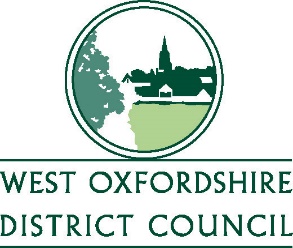 Pre-Application advice formCouncil Offices Woodgreen WITNEY Oxfordshire OX28 1NBTel: 01993 861000 www.westoxon.gov.uk  planning@westoxon.gov.ukThis form is for use by those who wish to seek informal advice from West Oxfordshire District Council on a planning proposal.Please complete and return this form with your plans and any other information you believe may be useful to:Planning and Strategic Housing, Council Offices Woodgreen WITNEY Oxfordshire OX28 1NBEnquirer Name and AddressEnquirer Name and AddressEnquirer Name and AddressName:Address including postcode:Address including postcode:Tel No.Email:Are you the owner, intended owner or Agent?Site Address for proposal (if different from above)Address including postcode:Location description (if required)Description of the proposed workDescription of the proposed workDescription of the proposed workDescription of the proposed workDescription of the proposed workDescription of the proposed workDescription of the proposed workPlease provide a brief description of your proposal (attach additional sheet if required)Please provide a brief description of your proposal (attach additional sheet if required)Please provide a brief description of your proposal (attach additional sheet if required)Please provide a brief description of your proposal (attach additional sheet if required)Please provide a brief description of your proposal (attach additional sheet if required)Please provide a brief description of your proposal (attach additional sheet if required)Please provide a brief description of your proposal (attach additional sheet if required)If your enquiry relates to an earlier refusal of Planning Permission? – what was the Application No.?If your enquiry relates to an earlier refusal of Planning Permission? – what was the Application No.?If your enquiry relates to an earlier refusal of Planning Permission? – what was the Application No.?If your enquiry relates to an earlier refusal of Planning Permission? – what was the Application No.?Application NumberApplication NumberApplication NumberDo you have a new proposal for the site you wish to discuss?Do you have a new proposal for the site you wish to discuss?Do you have a new proposal for the site you wish to discuss?Do you have a new proposal for the site you wish to discuss?YesYesNoSite detailsPlease provide as much information as you can to assist us in answering your enquirySite detailsPlease provide as much information as you can to assist us in answering your enquirySite detailsPlease provide as much information as you can to assist us in answering your enquirySite detailsPlease provide as much information as you can to assist us in answering your enquirySite detailsPlease provide as much information as you can to assist us in answering your enquirySite detailsPlease provide as much information as you can to assist us in answering your enquirySite detailsPlease provide as much information as you can to assist us in answering your enquiryWhat type or building is the existing dwelling-house? – Please tick one.What type or building is the existing dwelling-house? – Please tick one.What type or building is the existing dwelling-house? – Please tick one.What type or building is the existing dwelling-house? – Please tick one.What type or building is the existing dwelling-house? – Please tick one.What type or building is the existing dwelling-house? – Please tick one.What type or building is the existing dwelling-house? – Please tick one.Detached house:Semi-detached:Terraced;Flat:Flat:Flat:Flat:Please answer the following questions as best you can:Please answer the following questions as best you can:Please answer the following questions as best you can:(Please tick one)(Please tick one)(Please tick one)(Please tick one)Please answer the following questions as best you can:Please answer the following questions as best you can:Please answer the following questions as best you can:YesYesNoNoIs the site within an Area of Flood Risk? Please consult the Environment Agency website: http://www.environment-agency.gov.ukIs the site within an Area of Flood Risk? Please consult the Environment Agency website: http://www.environment-agency.gov.ukIs the site within an Area of Flood Risk? Please consult the Environment Agency website: http://www.environment-agency.gov.ukDoes the proposal impact on any protected species? It is your responsibility to ensure that development will not have a detrimental to any protected species. Advice is provided by NaturalEngland on their website at: http://www.naturalengland.org.ukDoes the proposal impact on any protected species? It is your responsibility to ensure that development will not have a detrimental to any protected species. Advice is provided by NaturalEngland on their website at: http://www.naturalengland.org.ukDoes the proposal impact on any protected species? It is your responsibility to ensure that development will not have a detrimental to any protected species. Advice is provided by NaturalEngland on their website at: http://www.naturalengland.org.ukDoes the proposal affect any trees or hedges?Does the proposal affect any trees or hedges?Does the proposal affect any trees or hedges?Is the site within the Cotswold Area of Outstanding Natural Beauty?Is the site within the Cotswold Area of Outstanding Natural Beauty?Is the site within the Cotswold Area of Outstanding Natural Beauty?Is the site within a Conservation Area?Is the site within a Conservation Area?Is the site within a Conservation Area?Proposed plansThis section sets out the information we require from you in order to provide advice on your proposal.The information required will be dependent on your proposal.Proposed plansThis section sets out the information we require from you in order to provide advice on your proposal.The information required will be dependent on your proposal.Proposed plansThis section sets out the information we require from you in order to provide advice on your proposal.The information required will be dependent on your proposal.Proposed plansThis section sets out the information we require from you in order to provide advice on your proposal.The information required will be dependent on your proposal.Proposed plansThis section sets out the information we require from you in order to provide advice on your proposal.The information required will be dependent on your proposal.Proposed plansThis section sets out the information we require from you in order to provide advice on your proposal.The information required will be dependent on your proposal.Proposed plansThis section sets out the information we require from you in order to provide advice on your proposal.The information required will be dependent on your proposal.Below is an example of the type of information we need from you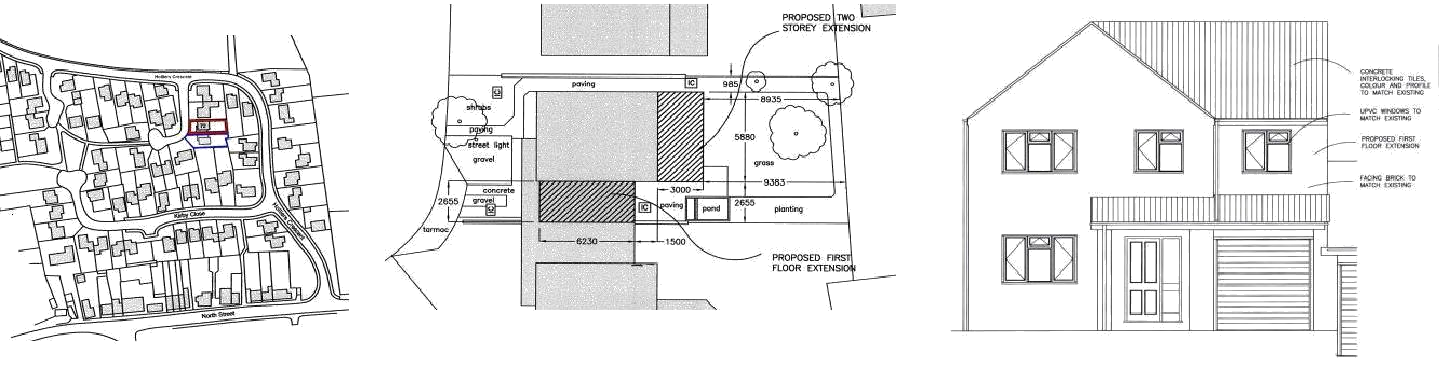                    LOCATION PLAN	                              SITE / BLOCK PLAN	                            ELEVATION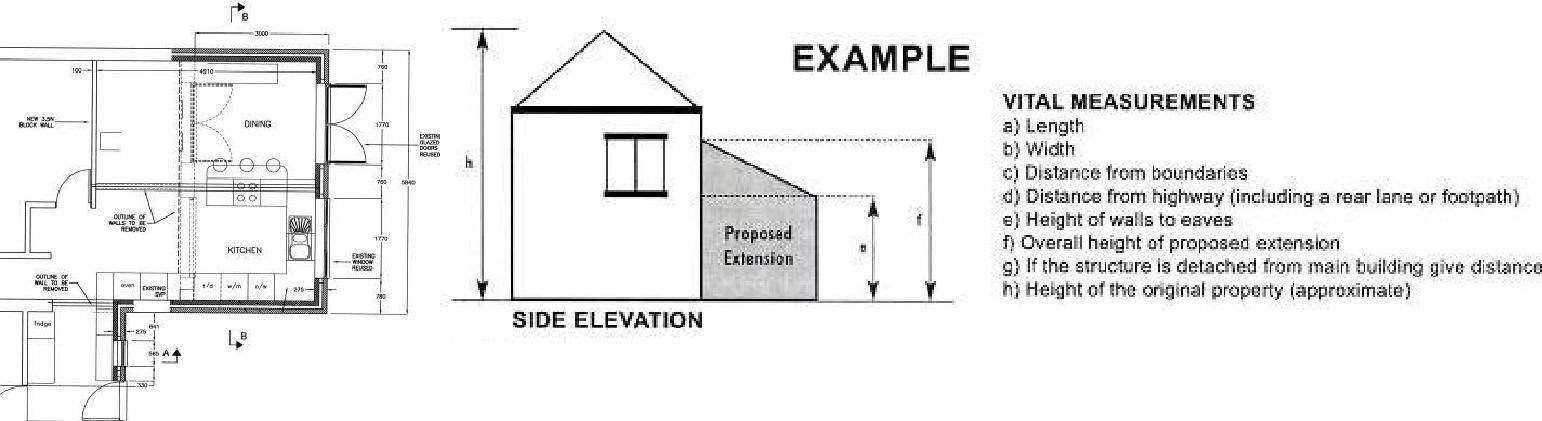                       FLOORPLANBelow is an example of the type of information we need from you                   LOCATION PLAN	                              SITE / BLOCK PLAN	                            ELEVATION                      FLOORPLANBelow is an example of the type of information we need from you                   LOCATION PLAN	                              SITE / BLOCK PLAN	                            ELEVATION                      FLOORPLANBelow is an example of the type of information we need from you                   LOCATION PLAN	                              SITE / BLOCK PLAN	                            ELEVATION                      FLOORPLANBelow is an example of the type of information we need from you                   LOCATION PLAN	                              SITE / BLOCK PLAN	                            ELEVATION                      FLOORPLANBelow is an example of the type of information we need from you                   LOCATION PLAN	                              SITE / BLOCK PLAN	                            ELEVATION                      FLOORPLANBelow is an example of the type of information we need from you                   LOCATION PLAN	                              SITE / BLOCK PLAN	                            ELEVATION                      FLOORPLANPre-Application information requiredThis list shows the minimum information requirements for a request for Pre-Application adviceAll plans should show measurements or be to a recognised drawing scale.Pre-Application information requiredThis list shows the minimum information requirements for a request for Pre-Application adviceAll plans should show measurements or be to a recognised drawing scale.Pre-Application information requiredThis list shows the minimum information requirements for a request for Pre-Application adviceAll plans should show measurements or be to a recognised drawing scale.Pre-Application information requiredThis list shows the minimum information requirements for a request for Pre-Application adviceAll plans should show measurements or be to a recognised drawing scale.Pre-Application information requiredThis list shows the minimum information requirements for a request for Pre-Application adviceAll plans should show measurements or be to a recognised drawing scale.Householder EnquiryBasic RequirementAdditionalinformation require if Listed BuildingAreas of Flood RiskArea affecting Protected SpeciesExtensions/outbuildingsSite Plan ElevationsInternal alterationsrequireFloor Plans & MaterialsEnvironment Agency adviceNatural England adviceGarage conversionSite Plan, Floor Plan, ElevationsMaterials/Design infoMinor Alterations (windows, doors etc) or chimneys/fluesSite Plan, ElevationsMaterials/Design infoFence/Gate/WallSite PlanMaterials/Design infoRoof lights, Dormers or Solar PanelsSite Plan, Roof Plan Panel dimensionsMaterials/Design infoSatellite DishSite PlanDisc dimensionsChange of Use of Land or BuildingsSite PlanNon-Householder EnquiryNew Building – DwellingsSite Plan, ElevationsEnvironmentAgency adviceNatural EnglandadviceChange of Use of Land or Buildings / Commercial Subdivision/ConversionSite Plan, Floor Plan,Conversion works require ElevationsMaterials/ Design infoAdvertisementsSite Plan, Elevations,Advert designs in colorMaterials(only complete for works to an existing dwelling or works ancillary to it)Materials(only complete for works to an existing dwelling or works ancillary to it)Materials(only complete for works to an existing dwelling or works ancillary to it)ExistingProposedWallsRoofFloorDoorsWindowsFeesAll pre application advice is now subject to a fee a brief overview is below and the full schedule can be found on our website here:https://www.westoxon.gov.uk/planning-and-building/planning-permission/get-advice-on-your-application/)FeesAll pre application advice is now subject to a fee a brief overview is below and the full schedule can be found on our website here:https://www.westoxon.gov.uk/planning-and-building/planning-permission/get-advice-on-your-application/)Simple householder advice (does not include advice relating to development proposals for listed buildings)£100Complex householder advice (including advice relating to development proposals for listed buildings)£200Minor development for example for one dwelling (including replacement dwellings and holiday let/tourist accommodation)£660Has a planning condition or S.106 Legal agreement clause been complied with.£75 + (£75 ph for complicated requests – taking more than 1 hour to be agreed in advance)